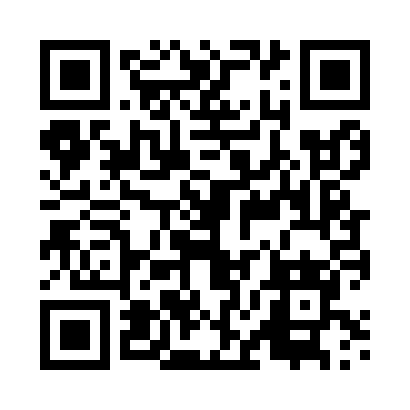 Prayer times for Straz, PolandMon 1 Apr 2024 - Tue 30 Apr 2024High Latitude Method: Angle Based RulePrayer Calculation Method: Muslim World LeagueAsar Calculation Method: HanafiPrayer times provided by https://www.salahtimes.comDateDayFajrSunriseDhuhrAsrMaghribIsha1Mon3:545:5912:304:567:029:002Tue3:515:5712:304:587:049:023Wed3:485:5412:304:597:069:044Thu3:455:5212:295:007:089:075Fri3:425:5012:295:027:109:096Sat3:395:4712:295:037:119:127Sun3:355:4512:285:047:139:158Mon3:325:4212:285:067:159:179Tue3:295:4012:285:077:179:2010Wed3:265:3812:285:087:199:2211Thu3:225:3512:275:097:209:2512Fri3:195:3312:275:117:229:2813Sat3:155:3112:275:127:249:3114Sun3:125:2912:275:137:269:3315Mon3:095:2612:265:147:289:3616Tue3:055:2412:265:157:299:3917Wed3:025:2212:265:177:319:4218Thu2:585:1912:265:187:339:4519Fri2:545:1712:265:197:359:4820Sat2:515:1512:255:207:379:5121Sun2:475:1312:255:217:389:5422Mon2:435:1112:255:237:409:5723Tue2:395:0812:255:247:4210:0124Wed2:365:0612:255:257:4410:0425Thu2:325:0412:245:267:4610:0726Fri2:285:0212:245:277:4710:1127Sat2:235:0012:245:287:4910:1428Sun2:194:5812:245:297:5110:1829Mon2:154:5612:245:317:5310:2130Tue2:124:5412:245:327:5510:25